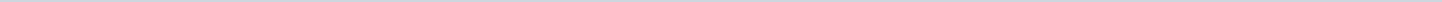 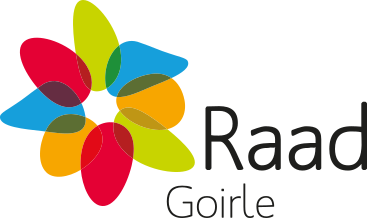 Gemeente GoirleAangemaakt op:Gemeente Goirle29-03-2024 15:16Raadsinformatiebrieven14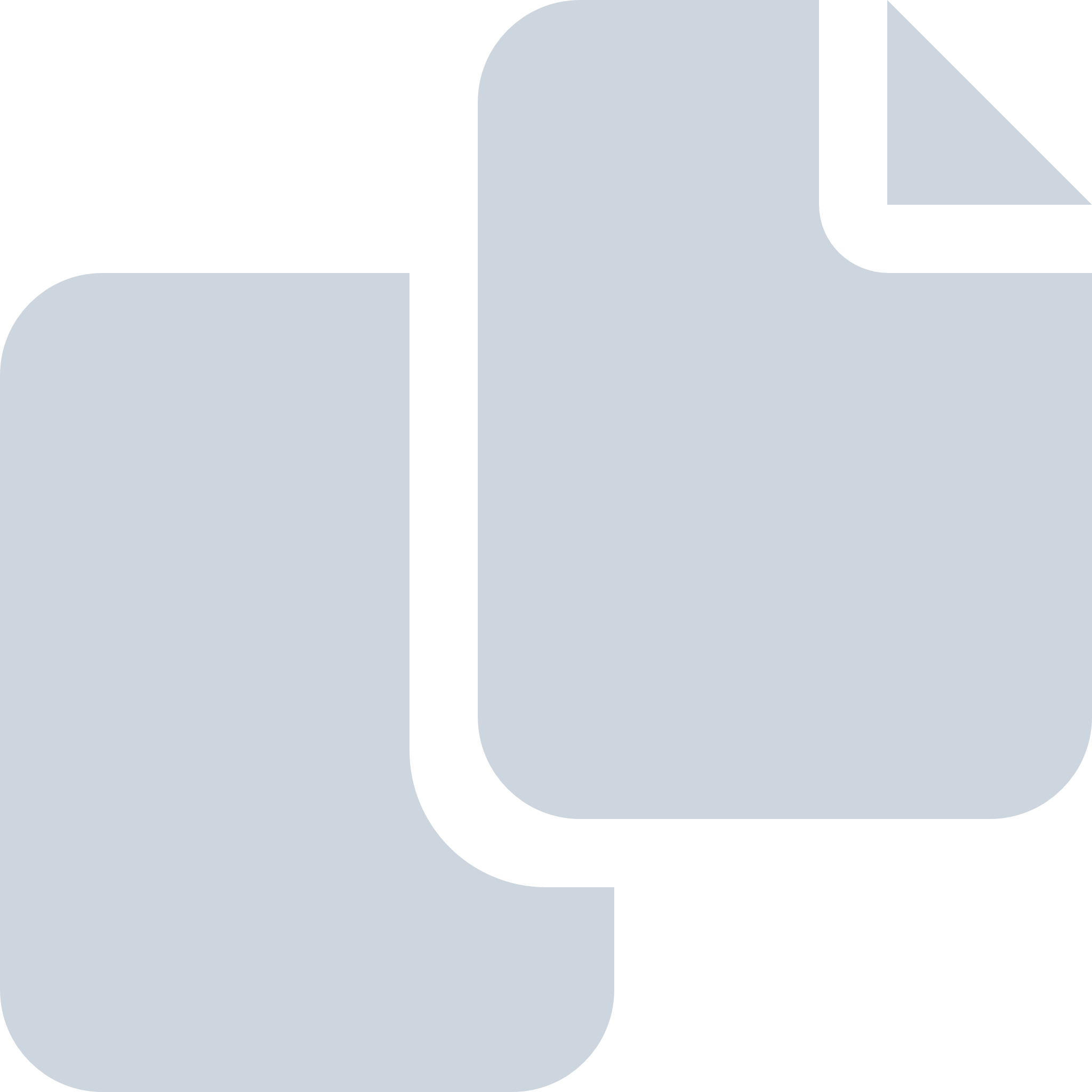 Periode: april 2023#Naam van documentPub. datumInfo1.C1 Raadsinformatiebrief 26-4 Amendement € 500.000 voor kwaliteitsimpuls openbare ruimte26-04-2023PDF,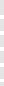 187,50 KB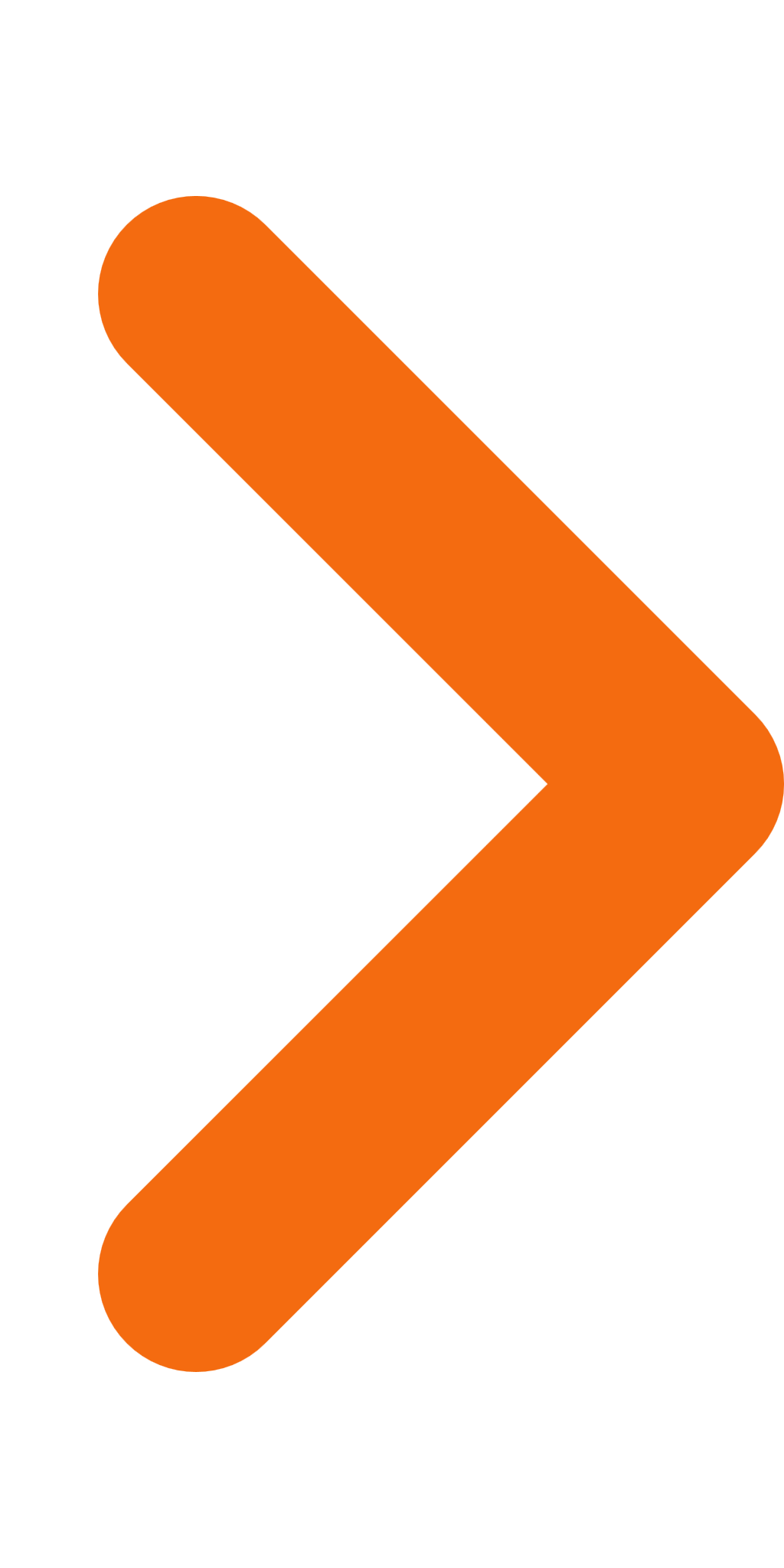 2.C1 Raadsinformatiebrief 26-4-2023 buro Maks26-04-2023PDF,179,97 KB3.Raadsinformatiebrief Voorleggen Ontwikkelstrategie SRBT en Ontwikkelperspectief Stedelijk Brabant aan colleges en raden26-04-2023PDF,193,20 KB4.C1 Raadsinformatiebrief 25-4-2023 toezichtsoordeel provincie Taakstelling huisvesting statushouders26-04-2023PDF,247,25 KB5.C1 Raadsinformatiebrief 21-4-2023 - Voorleggen Ontwikkelstrategie SRBT en Ontwikkelperspectief Stedelijk Brabant21-04-2023PDF,193,20 KB6.C1 Raadsinformatiebrief 21-4-2023 - Tijdelijke regeling capaciteit decentr overheden voor klimaat-en energiebeleid21-04-2023PDF,208,84 KB7.C1 Raadsinformatiebrief 21-4-2023 - Voortgang gesprekken over belemeringen als gevolg van de (militaire)luchtvaart21-04-2023PDF,172,71 KB8.C1 Bijlage bij rib 21-4-2023 - memo gedeputeerde energie en (militaire)luchtvaart21-04-2023PDF,55,33 KB9.C1 Raadsinformatiebrief 19-4-2023 - Ledverlichting VV Riel20-04-2023PDF,178,33 KB10.C1 Raadsinformatiebrief 14-4-2023 - Stand van zaken informatieveiligheid 202214-04-2023PDF,299,11 KB11.C1 Raadsinformatiebrief 11-4-2023 - verlenging crisisnoodopvang11-04-2023PDF,185,14 KB12.C1 Bijlage bij rib 6-4-2023 - Fusie effect rapportage06-04-2023PDF,875,77 KB13.C1 Raadsinformatiebrief 6-4-2023 - Bestuurlijke fusie Stichting Edu-Ley, Stichting Samenwijs en de Stichting Boom06-04-2023PDF,184,07 KB14.C1 Bijlage bij rib 6-4-2023 - Aanbiedingsbrief FER06-04-2023PDF,38,50 KB